ΟΝΟΜΑΣΙΑ ΑΙΤΟΥΝΤΟΣ ΣΧΟΛΕΙΟΥ:ΤΑΧΥΔΡΟΜΙΚΗ ΔΙΕΥΘΥΝΣΗ:ΟΔΟΣ, ΑΡΙΘΜΟΣ, Τ.Κ., ΠΕΡΙΟΧΗ:ΤΗΛΕΦΩΝΟ ΣΧΟΛΕΙΟΥ:ΗΛΕΚΤΡΟΝΙΚΗ ΔΙΕΥΘΥΝΣΗ ΣΧΟΛΕΙΟΥ:ΣΤΟΙΧΕΙΑ ΣΥΜΜΕΤΕΧΟΝΤΩΝ ΕΚΠΑΙΔΕΥΤΙΚΩΝΕΙΔΟΣ ΣΥΜΜΕΤΟΧΗΣ (συμπληρώνεται το κατάλληλο πεδίο και τα βασικά στοιχεία της παρουσίασης)Ο/Η ΔΙΕΥΘΥΝΤΗΣ/ΝΤΡΙΑΟΔΗΓΙΕΣ: (*ΠΡΟΣΟΧΗ: ΔΕΝ ΘΑ ΥΠΑΡΞΕΙ ΠΑΡΑΤΑΣΗ ΣΕ ΚΑΜΙΑ ΑΠΟ ΤΙΣ ΠΑΡΑΚΑΤΩ ΚΑΤΑΛΗΚΤΙΚΕΣ ΗΜΕΡΟΜΗΝΙΕΣ) Η επισυναπτόμενη αίτηση θα πρέπει να κατατεθεί, ηλεκτρονικά υπογεγραμμένη, μέχρι την Τετάρτη, 20 Δεκεμβρίου 2023, στο e-mail : ypsd@dide.chi.sch.gr με παράλληλη κοινοποίηση και στην υπεύθυνη σχεδιασμού του Φεστιβάλ (Σ. Τσιροπινά): stsiropina@sch.gr (εάν δεν υπάρχει η δυνατότητα ηλεκτρονικής υπογραφής, η αίτηση μπορεί να αποσταλεί  ηλεκτρονικά και, ακολούθως, να σταλεί διά του ταχυδρομείου, στη διεύθυνση: Δ.Δ.Ε. Χίου, Καλουτά 2, 82 131, ΧΙΟΣ, υπόψη Δ. Μουτάφη, Υπεύθυνης Σχολικών Δραστηριοτήτων)Στη συνέχεια, προκειμένου να γίνει από την Καλλιτεχνική Επιτροπή του Φεστιβάλ η τελική επιλογή των μαθητικών ομάδων που θα λάβουν μέρος στη Νεανική Συνάντηση - Φεστιβάλ  «ΝέΟΙ ΟΜΗΡίΔΕΣ», το Σεπτέμβριο του 2024 (τρίτη εβδομάδα του μήνα), στη Χίο, θα πρέπει να αποσταλούν με weTransfer, μέχρι τις 14 Μαΐου 2024, στα παραπάνω e-mails, τα ακόλουθα:η τελική κατάσταση με τα ονοματεπώνυμα όλων των συντελεστών, εκπαιδευτικών και μαθητών, με αναγραφόμενη την ιδιότητα ή το ρόλο με τον οποίο έχουν επιφορτισθεί. Η ομάδα, περιλαμβανομένων και των συνοδών εκπαιδευτικών, δεν θα πρέπει να ξεπερνά τα 20 μέλη.5 φωτογραφίες (υψηλής ανάλυσης)  από τις πρόβες του έργου με κοστούμια παράστασης και 1 ομαδική με όλους τους συντελεστές (με κοστούμια ή μη)Ένα video με σκηνές από την παράσταση,  5λεπτο, εάν η διάρκειά της δεν ξεπερνά τη μισή ώρα, ενώ, εάν διαρκεί πάνω από 30΄ και μέχρι 45΄, θα πρέπει το video να είναι 10΄. ΣΗΜΑΝΤΙΚΟ: Το video αυτό θα πρέπει να παρουσιάζει ενδεικτικές σκηνές, έτσι ώστε να είναι «ορατές» οι καλλιτεχνικές-σκηνοθετικές προθέσεις της ομάδας και, γενικότερα, η βάση της εργασίας που έχει προηγηθεί, η οποία θα πρέπει να σχετίζεται με τους βασικούς στόχους του Φεστιβάλ «ΝέΟΙ ΟΜΗΡίΔΕΣ», έτσι όπως αναγράφονται στην παρούσα αναλυτική προκήρυξη του Φεστιβάλ . *Σημαντικά στοιχεία που θα παίξουν ρόλο για την τελική επιλογή των μαθητικών ομάδων είναι: -η ορθοφωνητική-  διαυγής - φυσική εκφορά του λόγου -η αλήθεια και η αμεσότητα της παρουσίασης των επιλεγμένων θεματικών-η ευφάνταστη προσέγγιση -η συσχέτισή τους με την εποχή μας -η συνολική αισθητική αρτιότητα της ομαδικής παραστατικής εργασίας -η αισθαντική εκτέλεση τραγουδιών και μελωδιών, εφόσον αυτά διανθίζουν την παράσταση ή αποτελούν τον κύριο κορμό της.Το τελικό κείμενο της παράστασης σε έγγραφο word ή pdf (είτε πρόκειται για ραψωδία ή τμήματα ραψωδιών ή άλλο έργο της διεθνούς γραμματείας, είτε ακόμη πρόκειται για διασκευή ή πρωτότυπη σύνθεση. Σε όλες τις περιπτώσεις θα πρέπει να αναγράφονται τα ονόματα μεταφραστών, θεατρικών συγγραφέων, λογοτεχνών, κ. τ. λ. ή τα ονοματεπώνυμα εκπαιδευτικών και μαθητών/τριών που έχουν εργασθεί). Οι μαθητικές ομάδες, οι οποίες θα επιλεγούν από την Καλλιτεχνική Επιτροπή του Φεστιβάλ για να συμμετάσχουν στη Νεανική Συνάντηση, θα ενημερωθούν με  έγγραφο, το οποίο θα αποσταλεί στις Δ/νσεις των σχολείων τους μέχρι το τέλος Μαΐου  του 2024.            Τέλος, η σύμφωνη γνώμη των γονέων και κηδεμόνων τους είναι απολύτως προαπαιτούμενη: θα πρέπει να παρέχεται με Υπεύθυνη Δήλωση, η οποία θα κατατίθεται στη Δ/νση των σχολείων από τον ασκούντα την επιμέλεια του μαθητή ή της μαθήτριας και θα περιέχει την εκ των προτέρων συμφωνία τού γονέα ή κηδεμόνα τόσο για τη συμμετοχή του μαθητή ή της μαθήτριας στο Πρόγραμμα-Φεστιβάλ, όσο και για τη δημοσιοποίηση των ολοκληρωμένων παρουσιάσεων-παραστάσεων ή τμημάτων τους στις ιστοσελίδες ή τα λοιπά ηλεκτρονικά μέσα των Διοργανωτών και του Υ. ΠΑΙ.Θ.Α.ΑΙΤΗΣΗ ΣΥΜΜΕΤΟΧΗΣ  στη  3η  ΠΑΝΕΛΛΑΔΙΚΗ ΣΥΝΑΝΤΗΣΗ: «ΝέΟΙ ΟΜΗΡίΔΕΣ»(Χίος, Σεπτέμβριος 2024)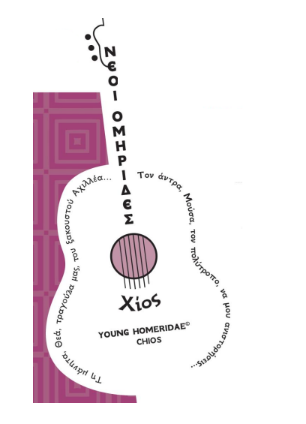 ΗΜΕΡΟΜΗΝΙΑ:ΑΡ. ΠΡΩΤ.ΟΝΟΜΑΤΕΠΩΝΥΜΟ  ΥΠΕΥΘΥΝΟΥ ΕΚΠΑΙΔΕΥΤΙΚΟΥ :Ε-ΜΑΙL και ΤΗΛΕΦΩΝΟ ΕΠΙΚΟΙΝΩΝΙΑΣ(ΣΤΑΘΕΡΟ ή ΚΙΝΗΤΟ)ΟΝΟΜΑΤΕΠΩΝΥΜΑ  ΣΥΝΕΡΓΑΖΟΜΕΝΩΝ ΕΚΠΑΙΔΕΥΤΙΚΩΝ :Ε-ΜΑΙL και ΤΗΛΕΦΩΝΟ ΕΠΙΚΟΙΝΩΝΙΑΣ(ΣΤΑΘΕΡΟ ή ΚΙΝΗΤΟ)1.2.1.2.1.2.ΣΥΝΟΛΙΚΟΣ ΑΡΙΘΜΟΣ ΣΥΜΜΕΤΕΧΟΝΤΩΝ ΜΑΘΗΤΩΝΑΓΟΡΙΑ (αριθμητικά)ΣΥΝΟΛΙΚΟΣ ΑΡΙΘΜΟΣ ΣΥΜΜΕΤΕΧΟΝΤΩΝ ΜΑΘΗΤΩΝΚΟΡΙΤΣΙΑ (αριθμητικά)ΘΕΑΤΡΙΚΗ ΑΠΑΓΓΕΛΙΑ-ΑΝΑΛΟΓΙΟ                   ΟΝΟΜΑΣΙΑ (της ΡΑΨΩΔΙΑΣ ή ΑΛΛΟΥ ΕΡΓΟΥ)ΔΡΑΜΑΤΟΠΟΙΗΣΗΡΑΨΩΔΙΑΣ/ΡΑΨΩΔΙΩΝΕΡΓΟ ΤΗΣ ΠΑΓΚΟΣΜΙΑΣ ΓΡΑΜΜΑΤΕΙΑΣ, ΕΜΠΝΕΥΣΜΕΝΟ ΑΠΟ ΤΑ ΟΜΗΡΙΚΑ ΕΠΗΠΡΩΤΟΤΥΠΗ ΜΑΘΗΤΙΚΗ ΔΗΜΙΟΥΡΓΙΑ, ΕΜΠΝΕΥΣΜΕΝΗ ΑΠΟ ΤΑ ΟΜΗΡΙΚΑ ΕΠΗ ΜΟΥΣΙΚΗ-ΜΟΥΣΙΚΟΘΕΑΤΡΙΚΗΠΑΡΟΥΣΙΑΣΗΕΚΤΙΜΩΜΕΝΗ ΔΙΑΡΚΕΙΑ ΠΑΡΑΣΤΑΣΗΣ- ΠΑΡΟΥΣΙΑΣΗΣ (σε λεπτά της ώρας –   από 30’ έως 45΄ το μέγιστο):άλλες ΤΕΧΝΙΚΕΣ ΑΝΑΓΚΑΙΕΣ ΠΛΗΡΟΦΟΡΙΕς προς τους ΔΙΟΡΓΑΝΩΤΕΣ ΤHΣ ΣΥΝΑΝΤΗΣΗΣ  